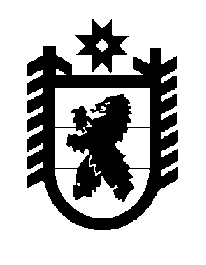 Российская Федерация Республика Карелия    ПРАВИТЕЛЬСТВО РЕСПУБЛИКИ КАРЕЛИЯРАСПОРЯЖЕНИЕот 28 февраля 2012 года № 138р-Пг. Петрозаводск Во исполнение приказа Федеральной службы государственной статистики от 21 декабря 2011 года № 503 "Об утверждении статистического инструментария для организации Минэкономразвития России федерального статистического наблюдения за осуществлением государственного контроля (надзора) и муниципального контроля" (далее – приказ Росстата от 21 декабря 2011 года № 503):1. Определить Министерство экономического развития Республики Карелия органом, ответственным за подготовку в установленном порядке докладов об осуществлении регионального государственного контроля (надзора).2. Органам исполнительной власти Республики Карелия, уполномоченным на осуществление государственного контроля (надзора): 1) обеспечить представление полугодовых форм федерального статистического наблюдения №1-контроль "Сведения об осуществлении государственного контроля (надзора) и муниципального контроля" в сроки, утвержденные приказом Росстата от 21 декабря 2011 года №503:в части осуществления полномочий Российской Федерации, переданных субъектам Российской Федерации, – в соответствующий федеральный орган исполнительной власти, осуществляющий контроль за исполнением переданных полномочий по контролю;  в части осуществления полномочий субъектов Российской Федерации в соответствующих сферах деятельности – в Министерство экономического развития Республики Карелия; 2) в случае наделения органов местного самоуправления полномочиями по осуществлению государственного контроля организовать представление органами местного самоуправления полугодовых форм федерального статистического наблюдения №1-контроль "Сведения об осуществлении государственного контроля (надзора) и муниципального контроля".3. Министерству экономического развития Республики Карелия обеспечить представление полугодовых форм федерального статистического наблюдения №1-контроль "Сведения об осуществлении государственного контроля (надзора) и муниципального контроля" в части осуществления полномочий субъектов Российской Федерации в соответствующих сферах деятельности и муниципального контроля в Министерство экономического развития Российской Федерации в сроки, утвержденные приказом Росстата от 21 декабря 2011 года №503.4. Рекомендовать органам местного самоуправления:1) определить на территории муниципального района, городского округа орган местного самоуправления, ответственный за подготовку в установленном порядке полугодовых форм федерального статистического наблюдения №1-контроль "Сведения об осуществлении государственного контроля (надзора) и муниципального контроля" в сроки, утвержденные приказом Росстата от 21 декабря 2011 года №503 (далее – орган местного самоуправления, ответственный за подготовку докладов);2) организовать представление полугодовых форм федерального статистического наблюдения № 1-контроль "Сведения об осуществлении государственного контроля (надзора) и муниципального контроля" в сроки, утвержденные приказом Росстата от 21 декабря 2011 года №503:органами местного самоуправления муниципального района, городского округа, поселения, уполномоченными на осуществление муниципального контроля, – в орган местного самоуправления, ответственный за подготовку докладов;в части полномочий по осуществлению государственного контроля переданных на муниципальный уровень, – в соответствующий орган исполнительной власти субъекта Российской Федерации, осуществляющий контроль за исполнением переданных полномочий по контролю;органом местного самоуправления, ответственным за подготовку докладов, – в Министерство экономического развития Республики Карелия;  3) органу местного самоуправления, ответственному за подготовку докладов, обеспечить размещение данных по форме федерального статистического наблюдения № 1-контроль "Сведения об осуществлении государственного контроля (надзора) и муниципального контроля" на официальном сайте Министерства экономического развития Российской Федерации посредством федеральной государственной информационной системы (ИС "Мониторинг").5. Признать утратившими силу:распоряжение Правительства Республики Карелия от 14 июля 2010 года №296р-П (Собрание законодательства Республики Карелия, 2010, №7, ст.869);распоряжение Правительства Республики Карелия от 23 ноября 2010 года №527р-П (Собрание законодательства Республики Карелия, 2010, №11, ст.1532).           ГлаваРеспублики Карелия                                                                     А.В. Нелидов